«Лето красное, звонче пой».Пришкольный лагерь Цель: организация психолого – педагогического сопровождения детей и подростков, посещающих летний лагерь.  Задачи: 1. Снижение  уровня тревожности, снятие эмоционального напряжения (средствами игровой терапии, арт-терапии) 2. Развитие у детей осознанного отношения к своему поведению, поступкам, которые они совершают, и их последствиям через организацию психопрофилактической и просветительской деятельности в условиях летнего лагеря. 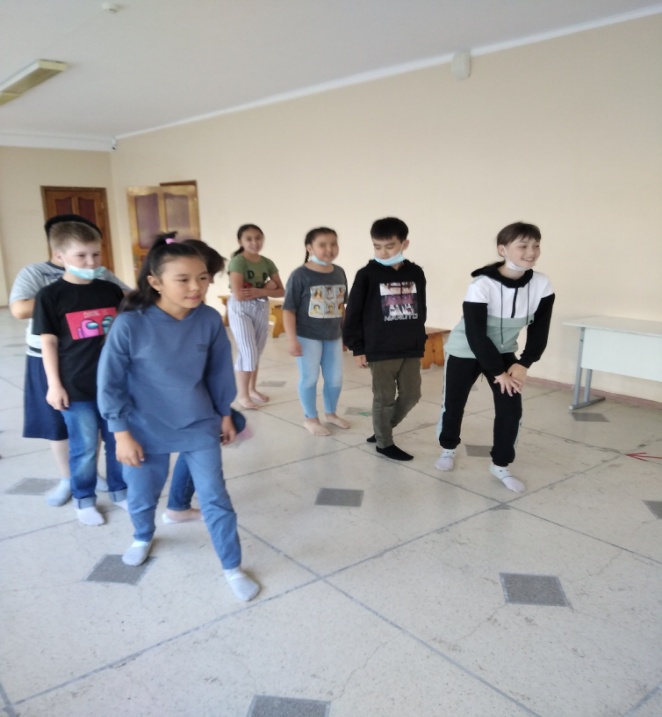 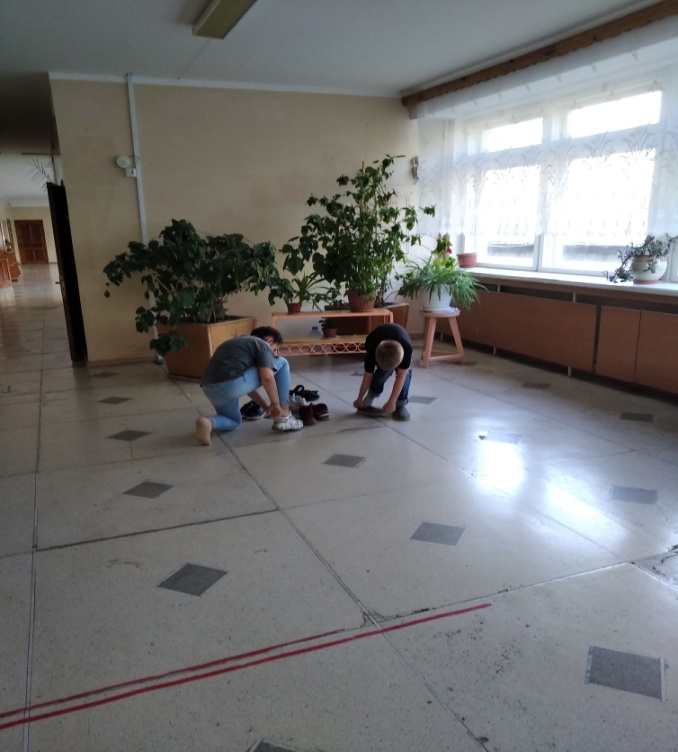 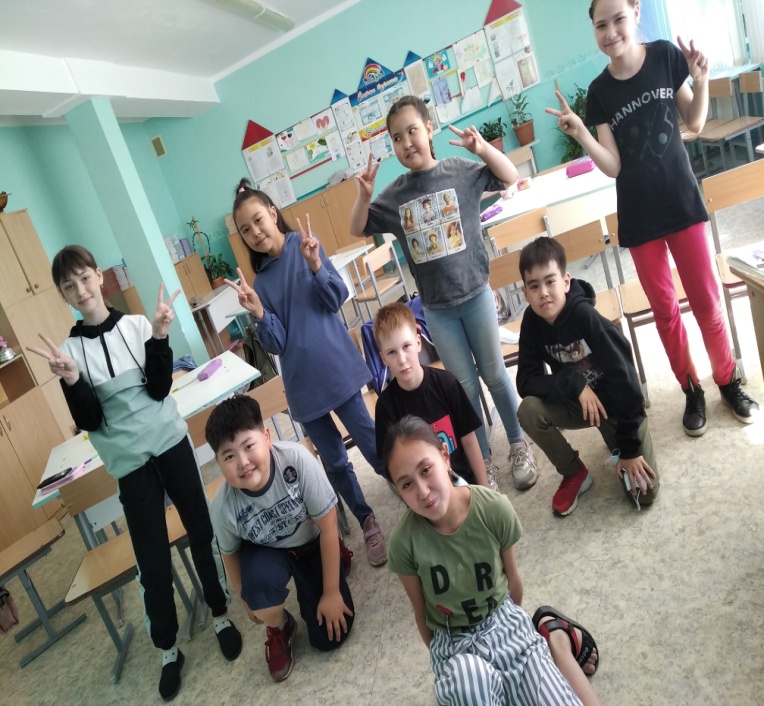 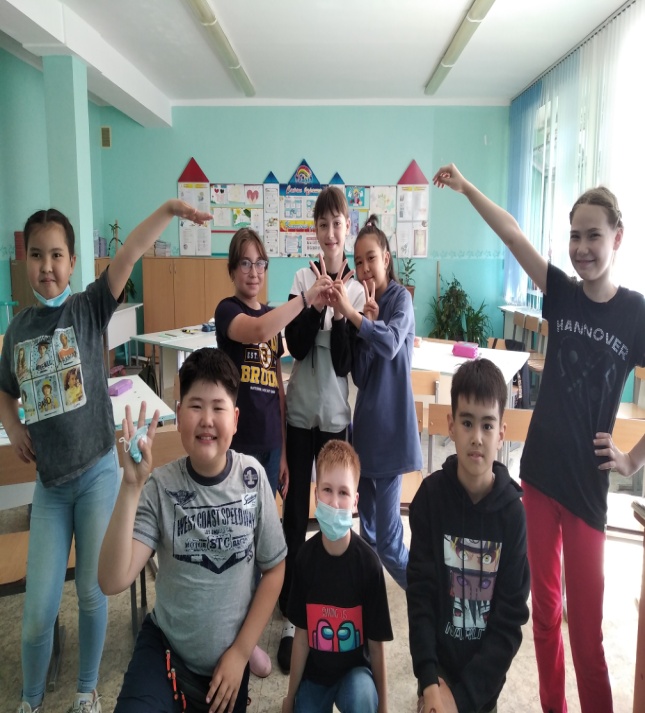 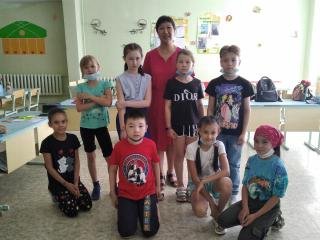 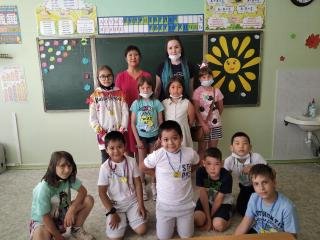 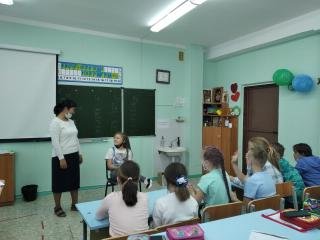 Работа осуществлялась  в   групповой форме  по запросам педагогов, учеников. Занятия для детей были познавательны, в ходе игр команды сплачивались,  находились лидеры, ведомые, дети учились находить  друг в друге сильные стороны, учились работать в команде. Помогать друг другу, подставлять своё плечо.   Педагог-психолог:                   Смайлова Г.Ж. 